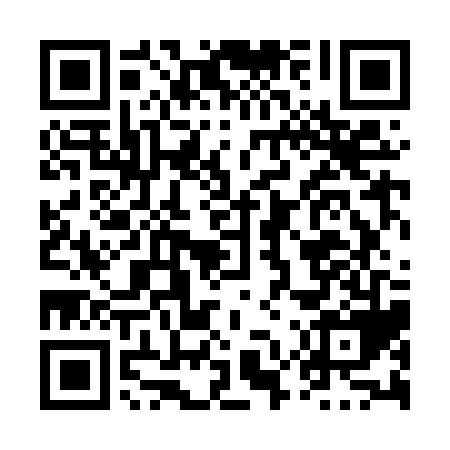 Ramadan times for Haggertys Cove, New Brunswick, CanadaMon 11 Mar 2024 - Wed 10 Apr 2024High Latitude Method: Angle Based RulePrayer Calculation Method: Islamic Society of North AmericaAsar Calculation Method: HanafiPrayer times provided by https://www.salahtimes.comDateDayFajrSuhurSunriseDhuhrAsrIftarMaghribIsha11Mon6:246:247:451:365:387:287:288:4812Tue6:236:237:431:365:397:297:298:5013Wed6:216:217:411:355:417:307:308:5114Thu6:196:197:391:355:427:317:318:5215Fri6:176:177:381:355:437:337:338:5416Sat6:156:157:361:355:447:347:348:5517Sun6:136:137:341:345:457:357:358:5718Mon6:116:117:321:345:467:377:378:5819Tue6:096:097:301:345:477:387:388:5920Wed6:076:077:281:335:487:397:399:0121Thu6:056:057:261:335:497:417:419:0222Fri6:036:037:241:335:507:427:429:0423Sat6:016:017:231:325:517:437:439:0524Sun5:595:597:211:325:527:447:449:0625Mon5:575:577:191:325:537:467:469:0826Tue5:555:557:171:325:547:477:479:0927Wed5:535:537:151:315:557:487:489:1128Thu5:515:517:131:315:557:507:509:1229Fri5:485:487:111:315:567:517:519:1430Sat5:465:467:091:305:577:527:529:1531Sun5:445:447:081:305:587:537:539:171Mon5:425:427:061:305:597:557:559:182Tue5:405:407:041:296:007:567:569:203Wed5:385:387:021:296:017:577:579:214Thu5:365:367:001:296:027:587:589:235Fri5:345:346:581:296:038:008:009:246Sat5:325:326:561:286:048:018:019:267Sun5:305:306:551:286:048:028:029:288Mon5:275:276:531:286:058:048:049:299Tue5:255:256:511:276:068:058:059:3110Wed5:235:236:491:276:078:068:069:32